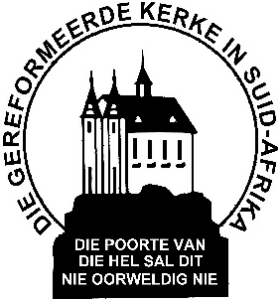 CredentialsThe church council of the Reformed Church ______________ at it’s meeting held on _______________________deputised the following brothers as their duly authorised deputies to the classis _______________ on ___________________ at _________________Primus:. ________________	Sekundus:. ____________________Primus:. ______________	Sekundus:. ________________________These brothers hereby receive proxy to represent the church council according to the Word of God, the Forms of Unity and the accepted Church Order in all cases that can serve at the Classis, to help judge and decide in order for churches to blossom, for expansion of God’s kingdom and for glorification of God’s Name.The church council will bind it self to all decisions made by the Classis, if not in contrast to abovementioned, and will accept it as binding and will faithfully honour and observe it.We pray for the guidance of God’s Word and Holy Spirit.On behalf of the Church Council_______________	_______________
Chairman	Scribe